             Пенсионный фонд Российской Федерации 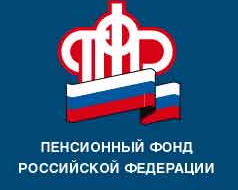                                  информируетКак продлить ежемесячную выплату из средств материнского (семейного) капитала?Ежемесячную выплату из средств материнского (семейного) капитала вправе  получать семьи, в которых второй ребенок родился или  усыновлен после                    1 января 2018 года, и в которых доход семьи на каждого члена семьи не выше полуторакратной величины установленного в регионе прожиточного минимума трудоспособного гражданина за второй квартал предшествующего года.  В Тверской области этот показатель -  16 432 рубля 91 копейки, а  размер ежемесячной выплаты  составляет 10 710 рублей 64 копейки в соответствии с установленным прожиточным минимумом ребёнка. Выплату можно получать до достижения ребенком полутора лет, но первый выплатной период рассчитан на год. После этого следует вновь подать заявление и пакет документов   на ее назначение. Заявление о продлении ежемесячной выплаты подается в территориальный орган Пенсионного фонда России по месту жительства. Закон предоставляет  Пенсионному фонду месяц на рассмотрение заявления и еще десять рабочих дней на перевод средств. При этом перечисление должно произойти не позднее  26 числа месяца, следующего за месяцем приёма заявления.                                                                                                                 УПФР в г. Вышнем Волочке                                                                         и  Вышневолоцком  районе                                                                       Тверской области (межрайонное) 